1 September
Writing your own short story You are now going to be writing your own short story. You are going to be completing your mindmap and rough draft of your work in this lesson. Topic: You are going to be writing about a fox and a goat that go on an adventure. In your first paragraph you need to include: 
Who the characters are. 
Where the story takes place. 
Start to introduce the adventure that the fox and the goat go on. 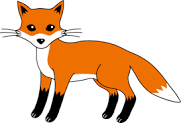 In your second paragraph, you need to include:
The adventure that the fox and the goat go on. In your final paragraph, your conclusion, you need to end off the story. 
You need to tell the reader how the story ends. Please refer to the rubric on the next page to help you with your writing. Begin your mindmap in the space below. Remember to include key ideas for each paragraph. Essay Rubric Complete your rough draft in the space below: 
____________________________________________________________________________________________________________________________________________________________________________________________________________________________________________________________________________________________________________________________________________________________________________________________________________________________________________________________________________________________________________________________________________________________________________________________________________________________________________________________________________________________________________________________________________________________________________________________________________________________________
__________________________________________________________________________________________________________________________________________________________________________________________________________________________________________________________________________________________________________________________________________________________________________________________________________________                 4              3               2             1Planning, coherence, introduction and conclusion. Thorough planning; well developed and coherent with effective introduction and conclusion. Excellent use of paragraphing. Good planning, coherent, good introduction and conclusion. 
Good use of paragraphing. Some evidence of planning; poor coherence; poor introduction and conclusion.  
Poor paragraphing. Little or no evidence of planning, poor coherence; no introduction and conclusion. 
Little to no paragraphing (solid text). 
Content (character development, objective detail; inclusion of relevant information that is original). Excellent development of original content; excellent use of objective detail; originality in approach to the topic.Good development of relevant content, good use of objective detail; systematic approach to the topic. Poor development of content, some irrelevant; lacks objective detail; topic handled systematically. Little or no relevant content, poorly developed; little or no objective detail; handling of the topic was inadequate. Chronological order and sequencing of events. Events are sequenced chronologically; excellent use of connectors.  Events are sequenced chronologically; good use of connectors. Poor sequencing of events; inconsistent use of connectors. Little to no sequencing of events; little to no use of connectors. Language structure and usage; vocabulary. Correct language structures, spelling and punctuation; broad, effective vocabulary; excellent language use (correct register, style.) Mostly correct language structures, spelling and punctuation; good use of vocabulary; few errors in language use.  Use of appropriate language structures with some errors; some spelling and punctuation errors; mostly accurate vocabulary; some errors in language use. Many errors in language structures, spelling and punctuation. Poor vocabulary limits expression. Many errors in language use.                   Total: 
__________/16